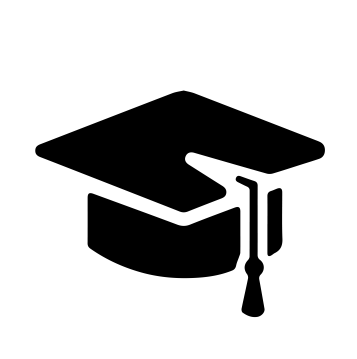 Всероссийский информационно – образовательный портал «Магистр»Веб – адрес сайта: https://magistr-r.ru/СМИ Серия ЭЛ № ФС 77 – 75609 от 19.04.2019г.(РОСКОМНАДЗОР, г. Москва)МОП СФО Сетевое издание «Магистр»ИНН 4205277233 ОГРН 1134205025349Председатель оргкомитета: Ирина Фёдоровна К.ТЛФ. 8-923-606-29-50Е -mail: metodmagistr@mail.ruГлавный редактор: Александр Сергеевич В.Е-mail: magistr-centr@magistr-r.ruИтоги профессионального тестирования работников образованияПриказ №012 от 25.12.2021г.«Духовно - нравственное воспитание дошкольников»«Использование потенциала игры в развитии ребенка дошкольного возраста в контексте требований ФГОС ДО»«Профессиональное тестирование воспитателей ДОУ»«Профессиональное тестирование педагогов дополнительного образования»«Использование потенциала игры в развитии ребенка дошкольного возраста в контексте требований ФГОС ДО»«Профессиональный стандарт педагога»«Дошкольное образование»Уважаемые участники, если по каким – либо причинам вы не получили электронные свидетельства в установленный срок, просьба обратиться для выяснения обстоятельств на эл. адрес: metodmagistr@mail.ru№Населенный пункт, область, город.УчастникРезультат (100 баллов)1МБДОУ детский сад №2, г. РевдаОпарина Светлана Валентиновна90№Населенный пункт, область, город.УчастникРезультат (100 баллов)1МКДОУ «Детский сад «Тюльпан», Село Приютное Республика КалмыкияГодина Елена Николаевна100№Населенный пункт, область, город.УчастникРезультат (100 баллов)1МКДОУ «Детский сад «Тюльпан», Село Приютное Республика КалмыкияБолеева Светлана Николаевна902МКДОУ «Детский сад «Тюльпан», Село Приютное Республика КалмыкияКовалева Светлана Александровна90№Населенный пункт, область, город.УчастникРезультат (100 баллов)1МБУДО «Дорогобужский Дом детского творчества»Березовская Ирина Васильевна100№Населенный пункт, область, город.УчастникРезультат (100 баллов)1МКДОУ «Детский сад «Тюльпан», Республика Калмыкия село ПриютноеСокольцова Ольга Леонидовна100№Населенный пункт, область, город.УчастникРезультат (100 баллов)1МКДОУ «Детский сад «Тюльпан», Республика Калмыкия село ПриютноеСкрипанева Виктория Алексеевна80№Населенный пункт, область, город.УчастникРезультат (100 баллов)1МАООУ  ДС№200 «Волшебный башмачок», Самарская область г. ТольяттиНикитина Надежда Николаевна100